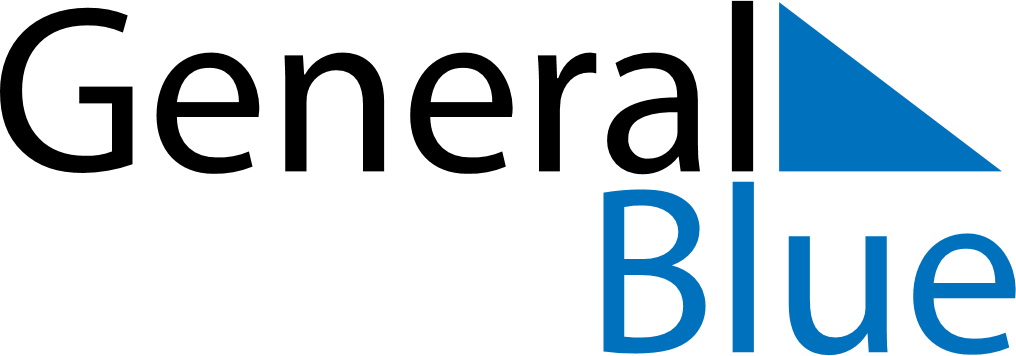 April 2030April 2030April 2030April 2030GuamGuamGuamMondayTuesdayWednesdayThursdayFridaySaturdaySaturdaySunday12345667891011121313141516171819202021Tax DayGood FridayEaster Sunday2223242526272728Administrative Professionals Day2930